                                                                 Водопьянова Т.М.                                                     Урок музыки в 6 классе                                                 «Уноси мое сердце в звенящую даль»…Уноси мое сердце в звенящую даль, Где как месяц за рощей печаль; В этих звуках на жаркие слезы твои кротко светит улыбка любви. Вдалеке замирает твой голос, горя, Словно за морем ночью заря, — И откуда-то вдруг, я понять не могу, Грянет звонкий прилив жемчугу. Уноси ж мое сердце в звенящую даль, Где кротка, как улыбка, печаль, И все выше помчусь серебристым путем Я, как шаткая тень за крылом, - обращался  русский поэт XIX века Афанасий Фет к юной певице.http://yandex.ru/images/search?p=2&text=певица%2019%20века&img_url=http%3A%2F%2Fimg0.liveinternet.ru%2Fimages%2Fattach%2Fc%2F6%2F90%2F645%2F90645710_Catherine_Vlasto_1897.JPG&pos=68&uinfo=sw-1366-sh-768-ww-1349-wh-664-pd-1-wp-16x9_1366x768&rpt=simage&_=1406209503012&pin=1Певица 19 векаАфанасий Фет создал целый цикл стихотворений «Мелодии», куда вошли «Романс», «Шопену», «Певице».  Читая стихотворения Фета, как будто погружаешься в какой-то необыкновенный мир, мир чудесных звуков, волшебных красок, сказочных картин. Со страниц льется прекрасная музыка, вспархивают птицы, а сердце уносится в «звенящую даль».http://yandex.ru/images/search?p=3&text=фет%20фото&img_url=http%3A%2F%2Fimg01.rl0.ru%2Fef183d8caa54e9e971da50883dc80581%2F432x288%2Fevrazia.org%2Fsite%2Fimages_articles%2F1346_b.gif&pos=104&uinfo=sw-1366-sh-768-ww-1349-wh-664-pd-1-wp-16x9_1366x768&rpt=simage&_=1406209589562&pin=1А Фет - портретО том, какие впечатления могли послужить поводом для создания стихотворения « Певице», вспоминала Татьяна Кузьминская, родственница  Л. Н. Толстого: «Уже стемнело,  и лунный майский свет ложился полосами на полутемную гостиную. Эта чудная большая зала, с большими открытыми окнами в сад, освещенный полной луной, располагала к пению. В зале стоял второй рояль. За чаем зашел разговор о музыке. Фет сказал, что на него музыка действует также сильно, как красивая природа, и слова выигрывают в пении».http://coollib.net/b/245322/read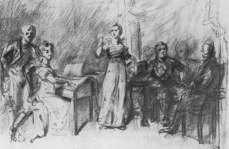 Такой же поэтической атмосферой была овеяна жизнь большинства русских усадеб того времени. В одной из них, тамбовской Ивановке, в окружении своих кузин проводил время будущий великий русский композитор Сергей Васильевич Рахманинов. «Странное то  было лето, все в  нем перепуталось. В  исходе  мая  листва берез оставалась по-весеннему слабой и нежной, изжелта-зеленой, как цыплячий пух. Черемуха  расцвела лишь в первых числах июня, а сирень еще позже». Так описывает ту весну писатель Юрий Нагибин.http://yandex.ru/images/search?p=1&text=сирени%20в%20дворянской%20усадьбе&img_url=http%3A%2F%2Fimg.labirint.ru%2Fimages%2Fcomments_pic%2F0921%2F01lab3qpd1243178509.jpg&pos=35&uinfo=sw-1366-sh-768-ww-1349-wh-664-pd-1-wp-16x9_1366x768&rpt=simage&_=1406208874698&pin=1    В. Поленов  «Старая усадьба»«Сильные  грозовые ливни,  неположенные  в  начале  июня   усугубили сумятицу в мироздании. И сирень зацвела вся разом, в одну ночь вскипела и во дворе, и  в  аллеях,  и в  парке. Сирени  распустились  разом,  после  сильной  ночной  грозы,  переполошившей обитателей  усадьбы  прямыми,  отвесными,  опасными  молниями. И  даже  куст никогда не цветшей махровой сирени возле павильона  зажег маленький багряный факел одной-единственной кисти. И  когда Верочка Скалон выбежала утром в сад,  она ахнула и прижала руки к корсажу, пораженная дивным великолепием сиреневого буйства».http://gprovatorov.narod.ru/index/0-8Г. Проваторов  «Гроза за Кольцевой»Гораздо позже Рахманинов стоял,  задумчиво перебирая кисти сирени.  Он  хотел понять, почему его так тронула и странно взволновала эта встреча.  В  память  Ивановки и  того  странного  лета,  когда  запоздало  и  мощно забродило   сиреневое   вино,  Рахманинов  написал  свой  самый   нежный   и взволнованный  романс  «Сирень».  Там есть удивительная, щемящая, как навзрыд, нота  промелькнувшего в  душе  воспоминания, спасенного музыкой романса у вечности.Есть фото – Рахманинов пишет музыку в садуДревние греки связывали возникновение сирени с именем нимфы Сиринкс, которая, спасаясь от бога Пана, поняла, что убежать не получится, и превратилась в кустарник. Из этого кустарника разочарованный Пан сделал сладкозвучную свирель и назвал ее «сирингой». Так же назвали и кустарник, который понравился древним грекам своими прекрасными цветами. Скандинавы же уверены, что сирень создали солнце и радуга.  В балете П.И. Чайковского «Спящая красавица» одним из главных действующих лиц является фея Сирени.Чайковский - фея Сирени«Пока еще не отцвели сирени, И сладкое дыханье их волнует грудь, Иной раз хочется пасть на колени,Сказать весне: Не отходи! Побудь...» ( Писал Апухтин)В своих произведениях музыканты, поэты, художники пытались, как бы олицетворить «душу сирени». Они старались выявить ту манящую, чарующую силу сирени. Во многих произведениях показано сочетание и противопоставление чувств человека и эмоционального звучания природы. Натюрморты с букетами сирени писали художники рубежа веков – Врубель, Кончаловский,  Коровин.                                                                                                 Семенихин Игорь. « Сирень»Картина «Сирень» художника Михаила Врубеля - одно из произведений, рассматривать которое следует с разных позиций. Для одних – это цветущий в темноте куст, на фоне которого, словно призрак появляется женская фигура. Ее образ так воздушен и невесом, что зритель не в состоянии определиться, реальная ли перед ним девушка. А куст буйствует богатством и разнообразием красок, благоухает, цветет в полную силу. «Сирень» Михаила ВрубеляЛюбимые цветы  художника П.П. Кончаловского –– сирень.. Вообще художник написал много картин, где главным объектом является сирень. Но эта картина – особенная. В центре – роскошный букет сирени.  Какие только краски не использует художник! Здесь и белые, и лиловые, и сиреневые, и розовые, и жемчужные, и голубые , и даже перламутровые оттенки. Интересно, что Кончаловский не вырисовывает каждый лепесток сирени. Она, как гроздья винограда, перегибается через края корзины. В центре букета – большая ветка светлой, нежно-розовой сирени, за ней – веточки темно-красных, даже бордовых оттенков. Каждый кустик этих весенних цветов уникален и красив настолько, что начинает казаться,  будто передо мной настоящая живая сирень!Кончаловский «Сирень в корзине»Поэты всех времен воспевали сирень как символ весны, любви и самых чистых человеческих чувств, помыслов, надежд. О сирени писали поэты Серебряного века  Игорь Северянин Николай Заболоцкий, Арсений Тарковский, Николай Гумилев, Александр Блок. Стихотворение «Сирень» сочинила и  русская поэтесса  Бекетова.  Екатерина Андреевна была старшей дочерью  ректора Московского университета профессора А. Н. Бекетова. Ее племянником был поэт Александр Блок. Вот эти стихи:По утру, на заре,По росистой травеЯ пойду свежим утром дышать,И в душистую тень,Где теснится сирень,Я пойду свое счастье искать.В жизни счастье одноМне найти суждено,И то счастье в сирени живет;На зеленых ветвях,На душистых кистяхМое бедное счастье цветет...     http://yandex.ru/images/search?text=%20Екатерина%20Бекетова&uinfo=sw-1366-sh-768-ww-1349-wh-664-pd-1-wp-16x9_1366x768&pin=1Е. Бекетова – портретhttp://yandex.ru/images/search?text=По%20утру%2C%20на%20заре&img_url=http%3A%2F%2Fimg0.liveinternet.ru%2Fimages%2Fattach%2Fc%2F2%2F73%2F558%2F73558792_44008579_P51696541.jpg&pos=5&uinfo=sw-1366-sh-768-ww-1349-wh-664-pd-1-wp-16x9_1366x768&rpt=simage&_=1406209990708&pin=1По утру, на зареИменно на  этот текст написал свой романс Сергей Рахманинов. Его  «Сирень» - это  одна из драгоценных жемчужин рахманиновской лирики. Музыка этого романса отмечена исключительной естественностью и простотой, лирического чувства и образов природы. Ощущение покоя возникает благодаря  ладовой окраске мелодии.  Романс рассказывает о любви, нежности, в музыке чувствуется прозрачность, хрустальность воздуха, легкое дыхание душистых ветвей. Мечтательные, задумчивые интонации вырастают в распевную мелодию. Свежестью раннего весеннего утра веет от музыки романса. Композитор был счастлив, от того, что почувствовал аромат сирени, увидел красоту природы, ему было просто хорошо, а, возможно, к композитору пришла любовь… http://yandex.ru/images/search?text=сирени%20в%20дворянской%20усадьбе&img_url=http%3A%2F%2Fimg0.liveinternet.ru%2Fimages%2Fattach%2Fc%2F1%2F59%2F253%2F59253057_8.jpg&pos=21&uinfo=sw-1366-sh-768-ww-1349-wh-664-pd-1-wp-16x9_1366x768&rpt=simage&_=1406208873624&pin=1Рахманинов у пианиноВремя создания романса совпало с женитьбой Рахманинова. Это была лучшая пора жизни композитора. Как обычно весну и начало лета он  проводил в Ивановке в имении своей – сначала будущей жены. Почти все написанное Рахманиновым в последние семнадцать лет жизни в России прошло через Ивановку.Фото Рахманинова с женойОдной из первых исполнительниц романса была  певица Антонина  Нежданова. В своих воспоминаниях  она пишет: «Будучи артисткой Большого театра и выступая в концертах, я обязательно включала в свои программы романсы Рахманинова: исполняла всеми любимые вдохновенные романсы «Сирень», «Здесь хорошо», «Островок»,  «Вокализ»  и много других, таких же прекрасных по своей выразительности, поэтичности и красоте мелодии произведений».   А. Нежданова - портретЮ. Нагибин  в книге «Рахманинов» описывает, как, цветы сирени еще раз появились в жизни композитора, теперь в самом ее конце:  «Рахманинов с блеском завершает прелюдию. Овация зала. Рахманинов пробует встать и не может. Он отталкивается руками от сиденья табуретки - тщетно. Скрученный непереносимой болью позвоночник не дает ему распрямиться.- Занавес! Занавес! - Раздается за кулисами - Носилки! - Потребовал врач- Погодите! Я обязан поблагодарить публику. И проститься.  Рахманинов шагнул к рампе и поклонился . Пролетев через оркестровую яму к его ногам упал шикарный букет белой сирени. Занавес успели опустить, до того как он упал на помост».Фото с концерта С. Рахманинова в 1940 – е годы